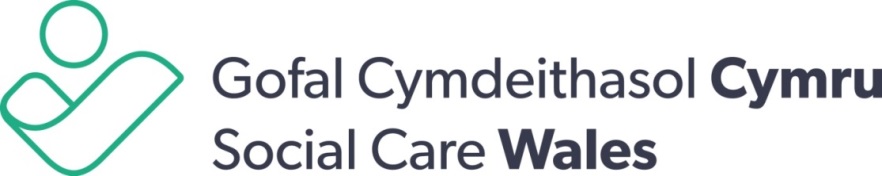 CYFARFOD BWRDD25 Ebrill 2018Swyddfeydd Gofal Cymdeithasol Cymru, Wood Street, Caerdydd, CF10 1EWSesiwn PreifatSesiwn PreifatSesiwn PreifatSesiwn Preifat12:451. Edrych Ymlaen - Map Agenda'r Bwrdd a'r Pwyllgorau ar gyfer 2018/19Llafar 13:002.Cyflwyniad DAPP – Cefndir i’r AdolygiadLlafarSesiwn CyhoeddusSesiwn CyhoeddusSesiwn CyhoeddusSesiwn Cyhoeddus13:301. Croeso a sylwadau agoriadol gan y Cadeirydd a adborth o’r seminarLlafar 13:402.Ymddiheuriadau a Datgan Buddiannau  Llafar 13:453.Cofnodion y cyfarfod Bwrdd ar 22 Mawrth 2018I’w cymeradwyoSCW/18/1213:504.Materion yn codiLlafarI’w penderfynuI’w penderfynuI’w penderfynuI’w penderfynu14:005. Addysg Parhaus i weithwyr Gofal Cymdeithasol yng Nghymru I ystyried a chytuno SCW/18/1314:306.Llythyr Cylch Gwaith Drafft (I’w ddilyn)I’w cytunoSCW/18/14Er gwybodaethEr gwybodaethEr gwybodaethEr gwybodaeth14:457.Prif negeseuon gan y Prif Weithredwr a’r CyfarwyddwyrI nodi a derbyn
Llafar15:008.Negeseuon i’w rhannuI ystyriedLlafarFor discussionFor discussionFor discussionFor discussion15:109.Effeithiolrwydd y cyfarfodI drafod  LlafarCyfarfod Bwrdd nesaf: 19 July 2018